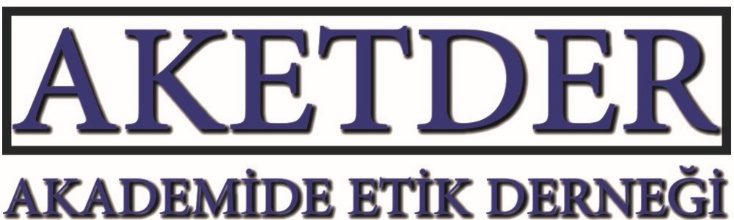 AKADEMİK FAALİYETLER HAKKINDA RAPOR-16Başvuru sahibi	: Başvuru numarası	: 2021/16Başvuru konusu	: Etik kurulunun başvuru sahibinden araştırmaya bir akademisyenin dahil edilmesini talep etmesiBaşvuru tarihi	: 12.03.2021Cevap tarihi		: 06.06.2021Görüş Talebi:“Sayın hocam merhaba, Bazı kurumların etik kurullarında bulunan üyeler (eğitim ve araştırma hastaneleri ve üniversite hastaneleri etik kurulları) o hastaneden bir çalışma (tanımlayıcı/yarı deneysel/deneysel farketmiyor) yapılması için yapılan kurum izni ve etik kurul başvurusunda ilgili klinikten bir hekimin yazılmasını (çalışmaya uzaktan yakından alakası olmayan ve çalışma sürecinde de bir katkısı olmayacak üstelik) şart koşmaktadırlar. Aksi takdirde ne kurum izni nede etik kurul izni verilmeyeceğini açıkça belirtmektedirler. Bu durumu etik kurulun etik olmayan teklifi olarak değerlendirmekle beraber nasıl bir yol izlemeliyiz? Etik kurulun böyle bir teklifi yapıyor olmasına nasıl yaklaşılıyor olunması lazım? Derneğin değerli görüşlerine ihtiyaç duymaktayım.  Şimdiden çok teşekkür ederim. Saygılarımla”Görüş:Atalay (2010) bilim özgürlüğü ile ilgili şu tanımlamayı yapmaktadır: “Daha somut bir ifadeyle, bilimsel yaratmanın serbestliği karşısında, bu tür faaliyetler için saygı göstermesi gereken ve dolayısıyla bu çerçevede karışmama yükümlülüğü altında bulunan devlet, bilimsel araştırma özgürlüğünün kullanılabilmesi için gerekli ortamın sağlanması, bu amaçla gerekli araçların temini söz konusu olduğunda, kaçınma ödevinden sıyrılıp, bilâkis olumlu bir edimde bulunma yükümlülüğü altına girmektedir.” Bu tanımlamadan anlaşılacağı üzere araştırmacılara müdahale edilmemesinin yanında araştırmacıların araştırmalarını özgürce yapabilme şartlarını da sağlamak devletin bir başka değişle devlet tarafından yetkilendirilmiş kişilerin sorumluluğudur. Bilim insanları hangi konuda araştırma yapacakları, hangi yöntemleri kullanacakları ve kimlerle araştırma yürütecekleri konusunda yasal düzenlemelerle çelişmemek kaydıyla özgürdürler. Hiçbir kişi ya da kurum bilim insanlarına bu konularda baskı uygulayamaz ve sınırlandırma getiremez.  Etik kurullarının ya da klinik yetkililerinin araştırmacılardan araştırmalarına belirledikleri kişileri de dahil etmelerini zorunlu tutmaları çok büyük haksızlıklara ve adaletsizliğe neden olma potansiyeli içermektedir ve kesinlikle bilim insanları tarafından başvurulacak bir yöntem olarak kabul edilemez.  Etik kurulları yönetmeliklerde olmayan bir yetkiyi kullanamaz ve kendileri için yönetmeliklerde olmayan yetkiler kendilerine ihdas edemez. Her alanda o alana has yapılan araştırmalardan daha iyi sonuç elde etmek için yerine getirilmesi gereken şartlar olabilir. Ancak bu şartlar etik kurullarının çalışmasını düzenleyen yönetmeliklerde açıkça belirtilmelidir. Aksi durumda araştırmacılardan etik olmayan taleplerde bulunulabilir ya da araştırmacılarla diğer görevliler arasında çatışmalar çıkabilir ki bunlar da bilimsel araştırmaların etkin bir şekilde yapılmasına engel olabilmektedir.  Belirli konumları olan akademisyenlerin konumlarının sağladığı görev ya da yetkiyi kullanarak kendi ya da belirledikleri herhangi bir akademisyen için avantaj sağlamaya çalışmaları etik ihlalidir. Örneğin bir hakem ya da editörün yazardan kendi eserine atıfta bulunmasını talep etmesi de bu kapsamda düşünülebilir.  Etik kurullar ya da klinik yetkilileri araştırmacılardan yönetmelik vb yasal düzenlemelerde tanımlanmış hususların dışında talepte bulunmamaya özen göstermelidirler. Yetkilendirilen kişi ve kurullar yetkilerini kullanarak haksız menfaat oluşmasına neden olmamalıdırlar. “TCK’nın 257. maddesine, 08.12.2010 gün ve 6086 sayılı kanunla “haksız kazanç” ibaresinin yerine “haksız menfaat” ibaresi eklenmiştir. Haksız menfaat kavramı, haksız kazanç kavramından daha geniş bir kavramdır. Haksız menfaat, haksız kazancı da kapsar bir şekilde kişilere hukuka aykırı bir şekilde maddi veya manevi kişisel yarar temin edilmesi anlamına gelir.”Etik kurulları verdiği kararları ve yaptıkları talepleri yönetmeliklere dayandırarak gerekçeleri ile araştırmacılara yazılı olarak iletmelidir. ÜAK tarafından tanımlanan etik dışı davranışlar arasında haksız yazarlık bulunmaktadır. ÜAK’ın tanımlamasına göre: “Haksız Yazarlık: Aktif katkısı olmayan kişileri yazarlar arasına dâhil etmek, aktif katkısı bulunduğu halde bu kişileri yazarlar arasına katmamak, yazar sıralamasını gerekçesiz ve uygun olamayan bir biçimde değiştirmek.” Bu durumda araştırmaya katılıp da yeterli katkıyı vermeyen araştırmacıların davranışı haksız yazarlık kapsamında değerlendirilmekte ve etik dışı kabul edilmektedir. Etik kurulları ya da klinik yetkilileri tarafından araştırmacılardan zorunlu olarak araştırmaya belirledikleri kişileri dahil etme talepleri bilimsel özgürlük ve bilim insanının saygınlığı gereği kesinlikle kabul edilmemelidir.Araştırmaya dahil olan bir kişi araştırma sürecinde araştırmaya katkı vermemesi durumunda kişi kendi isteği ile araştırmadan ayrılmaması durumunda diğer araştırmacılar etik kurula başvurarak bu kişinin araştırma grubundan çıkartılmasını talep etmelidir. Araştırmaya katkı vermeyen kişinin araştırmadan çıkartılma yetkisi araştırmayı onaylayan etik kuruluna ait olmalıdır.  Etik kurulları ya da klinik yetkilileri tarafından araştırmacılardan zorunlu olarak araştırmaya belirledikleri kişileri dahil etme talepleri olan kişilere öncelikle yaptıklarının etik dışı ve kanunen suç olduğu hatırlatılmalı ve bu taleplerinden vazgeçmeleri istenmelidir. Taleplerinde ısrar etmeleri durumunda ise bu taleplerini yazılı yapmaları istenmelidir. Ancak muhtemelen bu isteğe olumlu cevap verilmeyecektir. Her iki durumda da talepte bulunan etik kurul veya klinik sorumluları kurumun en üst amiri olan rektörlüğe şikâyet edilmelidir. Rektörlük tarafından bir çözüm üretilmemesi durumunda ise alınan cevapla bir üst kurum olan YÖK’e durum iletilmelidir. Aynı haksız durumla karşı karşıya kalan çok sayıda kişilerin şikâyetlerini YÖK’e iletilmesi durumunda ise YÖK’ün konuya bir çözüm üreteceği düşünülmektedir. Hastanelerde dışarıdan gelip çalışma yapmak isteyen araştırmacıların çalışmalarını sağlıklı yürütülebilmesi için kendilerine ilgili hastaneden yardımcı olabilecek ve yönlendirecek bir uzmanı araştırmaya dahil etmeleri önerilmektedir. Bu aynı zamanda uygulayıcılarla teorik bilgileri üzerinde çalışanlar arasında bilgi ve deneyim paylaşımını da sağlayabilir.Araştırmacı eğer kendi alanında olmayan yani başka bir bölümde takip ve tedavisi yapılan bir hastalık konusunda çalışma yapmayı planlıyorsa o alandan bir araştırmacıyı araştırmaya dahil etmesi önerilmektedir. Bu durum hastalardan bilgilendirilmiş onam formu alımından çalışmaya hastayı dahil etme-hariç tutma kriterlerine kadar hekim bilgisi gerektirdiğinden uzmanlık gerektiren bir husustur. Araştırmacının bu kapsamda çalışmasına ilgili alanda uzman bir kişiyi eklemesi hasta takibi ve değerlendirmesi aşamalarındaki sorumluluk paylaşımı açısından da gerekmektedir. Ancak bu noktada etik kurul özel isim belirterek çalışmaya isim eklenmesi talebinde bulunamaz. Not: Bu rapordaki görüşler tavsiye niteliğindedir ve yasal sorumluluk kabul edilmez.